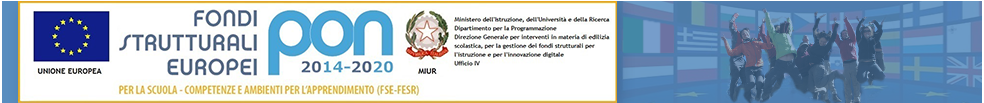 Griglia di osservazione a.s. _____________Docente tutor _______________________Docente in formazione e prova ________________* Gli elementi da indicare nella colonna “Non previsto” vanno concordati preventivamente con il docente in anno di formazione e prova.Il Docente Tutor__________________________________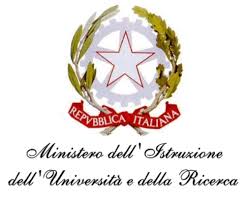 ISTITUTO COMPRENSIVO STATALE DI VIALE LIBERTA’Scuole dell’ Infanzia  “S. Maria delle Vigne” -  “C. Corsico”Scuole Primarie   “E. De Amicis”  -  “ A. Botto”Scuola Secondaria di Primo Grado “G. Robecchi”Viale Libertà, 32 – 27029 Vigevano (PV)  Tel. 0381/42464 -  Fax  0381/42474e-mail pvic83100r@istruzione.it -  Pec: pvic83100r@pec.istruzione.itSito internet: www.icvialelibertavigevano.edu.itCodice Fiscale  94034000185 –Codice Meccanografico: PVIC83100R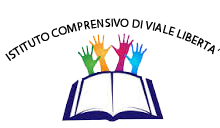 1 - Fasi in cui si è articolata la lezioneScostamento dalle previsioni:  ◻NO  ◻SI   - ambiti delle modifichenella durata delle fasi: _________________________________________________________________nella gestione degli alunni: ______________________________________________________________nelle attività : ________________________________________________________________________- motivazioni delle modifiche:previsione non aderente alle effettive esigenze di svolgimentosupporto alle difficoltà degli alunnicomportamento di disturbo degli alunniesigenze di sviluppo emerse in itinereinterruzioni non prevedibili2 – Rilevazione degli aspetti didattici 2 – Rilevazione degli aspetti didattici 2 – Rilevazione degli aspetti didattici 2 – Rilevazione degli aspetti didattici (segnare con x nella colonna corrispondente)SINO*Non previstoStrategie didattiche: introduzioneStrategie didattiche: introduzioneStrategie didattiche: introduzioneStrategie didattiche: introduzionesono richiamate le conoscenze disciplinari pregressel’obiettivo e lo scopo sono comunicati in modo chiaroviene esplicitato il percorso come metodo di lavoro da acquisire e come fasi operativeviene comunicato quanto ci si aspetta dagli alunni per contribuire alla lezione o per rendere efficace il lavoroStrategie didattiche: svolgimentoStrategie didattiche: svolgimentoStrategie didattiche: svolgimentoStrategie didattiche: svolgimentogli alunni sono guidati all’esplicitazione delle procedure e strategie da utilizzarel’insegnante si assicura che gli alunni abbiano compreso attraverso modalità specifichevengono dati utili indirizzi e stimoli per gli interventigli stimoli e gli aiuti vengono differenziati in relazione alle esigenze di apprendimento degli alunnile domande degli alunni vengono riformulate se necessarioevidenzia e/o richiama le strategie di memorizzazione utiliSi prevedono spazi per domande e/o interventi degli alunniL’insegnante favorisce il recupero di modalità procedurali già acquisite (con domande, immagini, musiche, filmati..).Fa puntualizzare agli alunni, al termine della lezione, ciò che hanno appreso(segnare con x nella colonna corrispondente)SINO*Non previstoStrategie didattiche: esercitazioneStrategie didattiche: esercitazioneStrategie didattiche: esercitazioneStrategie didattiche: esercitazionegli alunni sono guidati durante la fase iniziale dell’esercitazionevengono proposte e organizzate fasi operative di lavoro di coppia, di gruppo e di confronto tra gli allieviil lavoro degli alunni nelle fasi di operatività viene osservato e tenuto sotto controllovengono presentate occasioni e opportunità per trasferire in contesti nuovi e diversi le conoscenze e le abilità acquisiteSi prevedono spazi per le domande del singolo alunnoConduzione della classeConduzione della classeConduzione della classeConduzione della classeè suscitato l’interesse negli alunniè facilitata la comprensione e gli alunni sono incoraggiatigli spunti vengono raccolti e ricondotti all’argomento e allo scopo della lezioneè sollecitata la partecipazione attiva di tutti gli alunnisono valorizzati gli interventi degli alunnil’errore viene colto come opportunità di apprendimentoè attivata, indirizzata e guidata l’autovalutazione del gruppo e degli alunniUso efficace del tempoUso efficace del tempoUso efficace del tempoUso efficace del tempoè curata la gestione del tempo nello svolgimento delle lezioneil tempo è impiegato in modo flessibile in rapporto alle situazioni che si verificanoviene dato tempo agli alunni di pensaregli alunni sono coinvolti e guidati ad un uso efficace del tempoi ritmi di lavoro sono organizzati in relazione alle capacità di attenzione degli allieviSetting della classeSetting della classeSetting della classeSetting della classeil setting della classe è predisposto in modo utile al lavoro: disposizione banchi, lavagna, materiali…sono messi a disposizione e usati materiali pertinentiVengono utilizzati fonti e strumenti di diverso tipole tecnologie sono utilizzate in modo funzionale all’apprendimentol’insegnante usa tecniche per favorire l’ascolto e mantenere l’attenzioneSe sì, qualiSe sì, qualiSe sì, qualiSe sì, qualiL’Insegnante modula la voce in modo da favorire l’ascolto.L’insegnante raggiunge e mantiene il contatto visivo con gli alunniL’insegnante si muove all’interno della classe e si avvicina a tutti gli alunniL’insegnante accompagna la comunicazione con gestualità ed espressioni del volto che favoriscono l’attenzioneAltro(segnare con x nella colonna corrispondente)SINO*Non previstoCoinvolgimento e partecipazione alunniCoinvolgimento e partecipazione alunniCoinvolgimento e partecipazione alunniCoinvolgimento e partecipazione alunnifa operare gli alunni creando situazioni di confronto e collaborazione- su esperienze - su materiali- su ipotesi e loro verifiche Incoraggia al reciproco aiuto Dà indicazioni su come si gestisce un lavoro di gruppo (suddivisione dei ruoli, dei compiti, gestione dei tempi, ecc)Guida il processo di autovalutazione del gruppo di lavoroGuida all’espressione di emozioni - fa ripensare a cosa accaduto e ne fa parlare gli alunni  - stimola la raffigurazione di eventi e situazioni 3-Comportamento degli alunni3-Comportamento degli alunni3-Comportamento degli alunni3-Comportamento degli alunnigli alunni mostrano interesse                                                   ◻tutti ◻la maggior parte ◻ alcunigli alunni partecipano attivamente                                                         ◻tutti ◻ la maggior parte ◻ alcunigli alunni intervengono spontaneamente                                 ◻tutti ◻ la maggior parte ◻ alcunigli alunni rispettano le regole di comportamento                    ◻tutti ◻ la maggior parte ◻ alcuni